REPLACING POWER SWITCH CAP ON T201 TABLETS1. Pull out the broken keycap with tweezers.2. Snap in the new keycap with the arrow facing the bottom, and the top of the keycap aligned by the top of the cavity.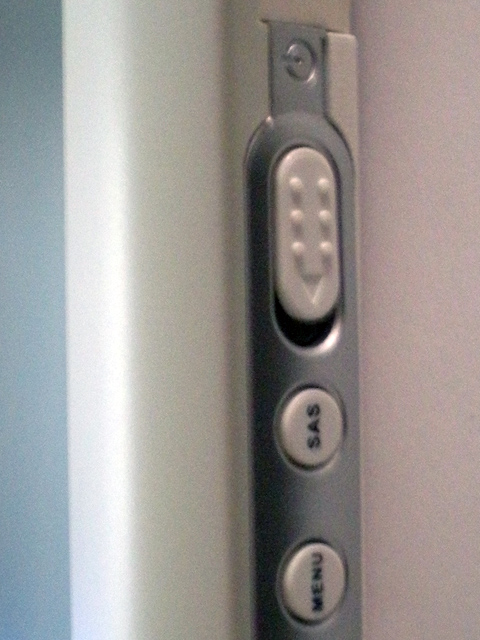 